HRVATSKI JEZIK - ČETVRTAK,28.10.2021. - UČENIK LKOpiši sliku. Oblikuj tri rečenice i napiši ih formalnim slovima.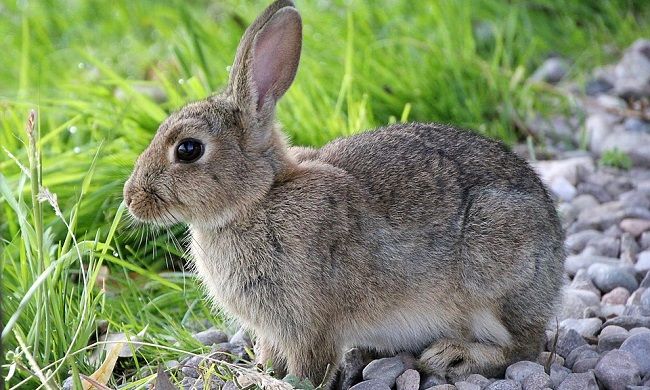 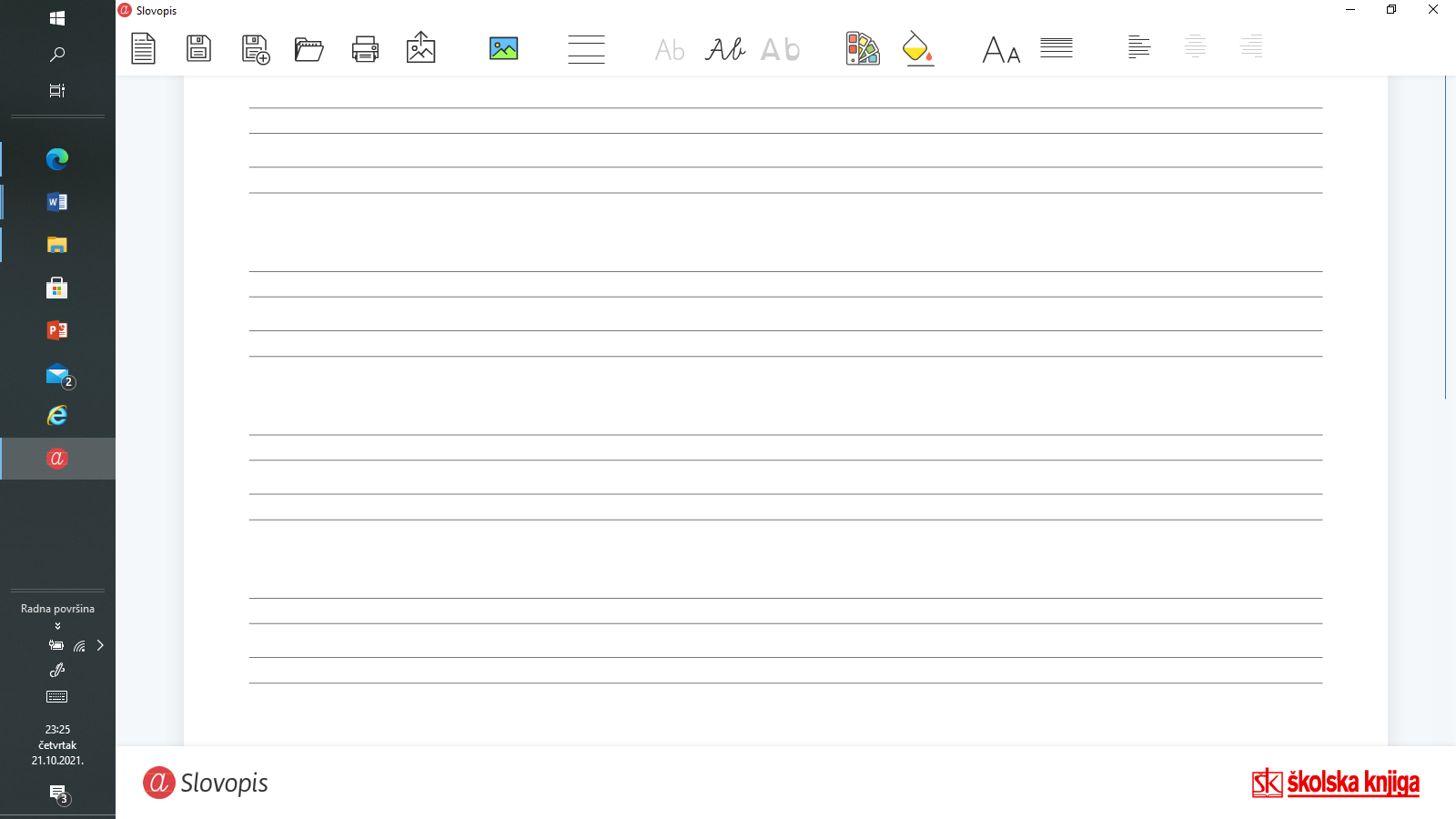 